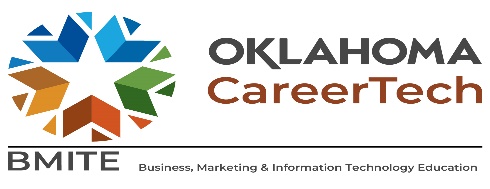 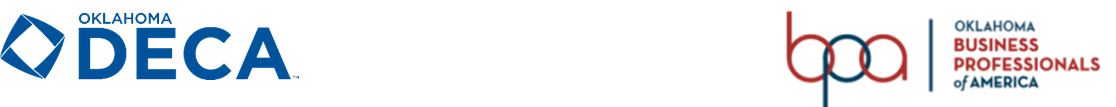 AUGUST 8/1/22 – 8/2/22 Oklahoma Summit 8/8/22BPA/DECA Fall Leadership Conference Registration Opens 8/8/22Process Purchase Order for BPA/DECA Membership 8/30/22BPA State Advisory Board Meeting 8 a.m. – Noon, ODCTE8/30/22DECA State Advisory Board Meeting 1 p.m. – 5 p.m., ODCTESEPTEMBER 9/1/22K12 412 Detailed Expenditure Report for 2021-22 Due 9/1/22BPA Advisor Meeting & Development, ODCTE9/2/22DECA Advisor Meeting & Development, ODCTE 9/12/22Fall Leadership Conference Registration Closes/Statement of Assurance Due 9/16/22Deadline for Fall Leadership Conference Registration Refund Requests9/20/22  BPA & DECA Pin Designs Due9/28/22BPA & DECA Dodger’s Career Day9/30/22K12 Salary & Teaching Schedule Due 9/30/22BPA & DECA Curriculum Integration Committee Meeting, ODCTEOCTOBER 10/7/22Final Day for BPA Chain of Love Donation Commitment Submission10/13/22CareerTech Educator Conference Follow-up Day, Location TBD 10/15/22Tech Center 1st Quarter-State Program Enrollments Due 10/17/22DECA Competition Camp, Norman10/18/22BPA/DECA Fall Leadership Conference – Embassy Suites, Norman10/31/22K12 CESI Report Due NOVEMBER11/2/22BMITE Advisory Committee Meeting 9:00 a.m. – 12:00 p.m., ODCTE, Tuttle Seminar Center11/2/22OKACTE BMITE Officer Meeting 1:00 p.m. – 4:00 p.m., ODCTE, Tuttle Seminar Center11/15/22BPA SLC Prep Bootcamp (Professional Development for Advisors) 11/30/22Student Completion/Follow-Up Report DueDECEMBER12/1/22DECA State Executive Council Applications Due 12/1/22BPA State Executive Council Applications Due 12/15/22BPA State Executive Council Screening 12/16/22 DECA State Executive Council Screening JANUARY    1/5/23 DECA State Career Development Conference (CDC) Registration Opens 1/12/23BPA State Leadership Conference (SLC) Registration Opens 1/15/23 Tech Center 2nd Quarter-State Program Enrollments Due1/16/23 DECA CDC Registration Closes 1/17/23DECA CDC Online Testing Opens1/20/23 DECA Recognition Awards Submission Deadline 1/20/23 Deadline for DECA CDC Registration Refund Requests1/26/23 CareerTech Educator Conference Follow-up Day 1/27/23BPA SLC Registration Closes1/27/23DECA, Pre-CDC Champ Camp, ODCTE1/31/23 DECA CDC Online Testing Closes – 5:00 p.m. & Written Event Submissions due by 5:00 p.m. FEBRUARY 2/1/23BPA Online Testing Opens2/1/23DECA Chapter Diamond Program Submission2/3/23 Deadline for BPA SLC Registration Refund Requests2/10/23BPA Recognition Awards/Scholarship Submission Deadline 2/10/23BPA Statesmen Torch, Quality Chapter & BPA Cares Deadline   2/15- 2/16/23 DECA Career Development Conference (CDC) -  Midwest City2/17/23BPA SLC Online Testing Closes – 5:00 p.m. & Pre-Submit Events Due by 5:00 p.m.2/20/23BPA Star Chapter Program Submission2/23/23BPA Mid-Level SLC Competition Day, ODCTE MARCH 3/1/23Technology Lottery Grant Applications Due3/6-3/8/23BPA State Leadership Conference, Hyatt Regency - Tulsa 3/15/23K12 Student Completion/Follow-Up Report Due 3/31/23   DECA Pre-ICDC Champ Camp, ODCTE APRIL 4/4/23BMITE Day at the Capitol (BPA & DECA Chapters Welcome)4/7/23BPA Winner’s Workshop, ODCTE  4/12/23     OKACTE BMITE Officer Meeting 9:00 a.m. - 3:00 p.m., ODCTE, Tuttle Seminar Center 4/15/23   Tech Center 3rd Quarter-State Program Enrollments Due 4/15-4/18/23Collegiate DECA ICDC, Orlando, FL4/22-4/25/23DECA International Career Development Conference (ICDC) – Orlando, FL4/26-4/30/23BPA National Leadership Conference (NLC) – Anaheim, CA4/30/23    K12 Certification & WBL Collection DueMAY 5/8/23BPA & DECA Curriculum Integration Committee Meeting, ODCTE5/31/23K12 Final Date for CESI Submission JUNE6/8/23  BPA State Advisory Board Meeting 1 p.m. – 5 p.m., ODCTE6/8/23  DECA State Advisory Board Meeting 8 a.m. – Noon, ODCTEJULY 7/15/23Tech Center 4th Quarter-State Program Enrollments Due 7/18-7/20/23    BMITE Teacher Academy – Meridian Technology Center, Stillwater OKAUGUST 8/1 – 8/2/23Summit – All CareerTech instructors are required to attend both days.8/15/23Tech Center Final State Program Enrollments Due 